INDICAÇÃO Nº 635/2019Indica ao Poder Executivo Municipal que efetue a roçagem e limpeza na Praça Fiarovante Furlan, localizada no bairro Vila Mollon.Excelentíssimo Senhor Prefeito Municipal, Nos termos do Art. 108 do Regimento Interno desta Casa de Leis, dirijo-me a Vossa Excelência para sugerir que, por intermédio do Setor competente, que realize roçagem e limpeza na Praça Fiarovante Furlan, entre as Ruas do Alumínio, Cobre, Manganês, Estanho, no bairro Vila Mollon.  Justificativa:Conforme visita realizada “in loco”, a Área Pública necessita, com urgência, dos serviços de roçagem e limpeza, uma vez que o mato está muito alto, também existe acúmulo, de galhos secos, que contribuem para proliferação de animais peçonhentos. Plenário “Dr. Tancredo Neves”, em 19 de fevereiro de 2019.CELSO LUCCATTI CARNEIRO“Celso da Bicicletaria”-Vereador-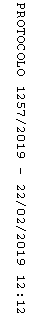 